Page - 1Page - 2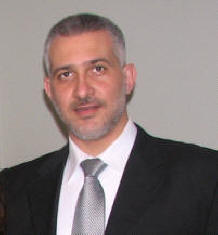 ObjectiveA Management position which will provide challenges and utilize my extensive technical and organizational abilities.ProfileEighteen years’ project management and Supply Chain Management.Eighteen years’ warehouse management experience.Experience with account Payable and Receivable Solid problem-solving and analytical skills, able to deal well at both the abstract and concrete level – with sound problem-solving abilitiesDedicated team player and committed to ongoing self-improvementWork ExperiencePHOENICIA GROUP INC.			2001 – PRESENT
Operation Manager, Buyer and Supply Chain ManagementAccomplishments:Provide leadership and direction to the Operation Team to ensure departmental and company goals and objectives are meet.Work closely with the Management team and the Sales team in the implementation, communication, and documentation of new procedures, processes, and policies.Developed, Manage & implemented the computer network and the communication of the company by making sure always they are up to date.Experience with account Payable and Receivable SAP Business One AdministrationManage the Operation process, including day-to-day shipping and receiving, buying, selling, inventory control and Supply Chain Management.Create and maintain shipping, receiving and inventory control procedures and documentation.Provide training and coaching to the Operation staff to ensure achievement of departmental objectivesProvide recommendations for improving the level of service provided by the Warehouse staff.Manage the recruitment and staffing of the Operation.Maintain over 3000 items, Designed and developed reports to buy, track and inventory information.Tawfik GeurgeusADDRESS:
4218 Radisson Crest
Mississauga, On, L5M4M1
416-829-3452
http://Tawfik.Geurgeus.com
Tawfik@Geurgeus.comObjectiveA Management position which will provide challenges and utilize my extensive technical and organizational abilities.ProfileEighteen years’ project management and Supply Chain Management.Eighteen years’ warehouse management experience.Experience with account Payable and Receivable Solid problem-solving and analytical skills, able to deal well at both the abstract and concrete level – with sound problem-solving abilitiesDedicated team player and committed to ongoing self-improvementWork ExperiencePHOENICIA GROUP INC.			2001 – PRESENT
Operation Manager, Buyer and Supply Chain ManagementAccomplishments:Provide leadership and direction to the Operation Team to ensure departmental and company goals and objectives are meet.Work closely with the Management team and the Sales team in the implementation, communication, and documentation of new procedures, processes, and policies.Developed, Manage & implemented the computer network and the communication of the company by making sure always they are up to date.Experience with account Payable and Receivable SAP Business One AdministrationManage the Operation process, including day-to-day shipping and receiving, buying, selling, inventory control and Supply Chain Management.Create and maintain shipping, receiving and inventory control procedures and documentation.Provide training and coaching to the Operation staff to ensure achievement of departmental objectivesProvide recommendations for improving the level of service provided by the Warehouse staff.Manage the recruitment and staffing of the Operation.Maintain over 3000 items, Designed and developed reports to buy, track and inventory information.TG DESIGN INC.			      	2001 – PRESENT
Part Time E-Commerce Consultant, Web & Applications DeveloperAccomplishments:Developed & implemented a computer network for an established retail businessDesigned and developed an application to track and record customer and inventory informationDesigned web applications and sites for various retail and non-profit organizationsWAKIM ENTERPRISES INC,		              1999 – 2001
Managing Director Accomplishments:Reduced operating costs over a 1-year period by 10%Developed a PC based inventory & revenue tracking applicationEducationBachelor of Science Degree			   2001
Trust forte, New York, With a Dual Major in Information Technology and MathematicsApplied Information Technology Diploma	   2001
ITI Information Technology Institute, Moncton, N.B.           LINC Program Certificate 				   1999
Holland College, Charlottetown, PEI, Canadian Business Skills

Relevant SkillsSAP Business One Administration / Supply Chain Management / Inventory Control / Technical SupportExperience with account Payable and Receivable Hardware & Software ConfigurationsStrong presentation and facilitation skillsHighly developed organization and time management skillsStrong customer service attitude and focusAbility to gather, organize and analyze data or information and formulate appropriate conclusions and insightsTeam oriented and demonstrate diplomatic leadership style in group decision makingTawfik GeurgeusADDRESS:
4218 Radisson Crest
Mississauga, On, L5M4M1
416-829-3452
http://Tawfik.Geurgeus.com
Tawfik@Geurgeus.comTG DESIGN INC.			      	2001 – PRESENT
Part Time E-Commerce Consultant, Web & Applications DeveloperAccomplishments:Developed & implemented a computer network for an established retail businessDesigned and developed an application to track and record customer and inventory informationDesigned web applications and sites for various retail and non-profit organizationsWAKIM ENTERPRISES INC,		              1999 – 2001
Managing Director Accomplishments:Reduced operating costs over a 1-year period by 10%Developed a PC based inventory & revenue tracking applicationEducationBachelor of Science Degree			   2001
Trust forte, New York, With a Dual Major in Information Technology and MathematicsApplied Information Technology Diploma	   2001
ITI Information Technology Institute, Moncton, N.B.           LINC Program Certificate 				   1999
Holland College, Charlottetown, PEI, Canadian Business Skills

Relevant SkillsSAP Business One Administration / Supply Chain Management / Inventory Control / Technical SupportExperience with account Payable and Receivable Hardware & Software ConfigurationsStrong presentation and facilitation skillsHighly developed organization and time management skillsStrong customer service attitude and focusAbility to gather, organize and analyze data or information and formulate appropriate conclusions and insightsTeam oriented and demonstrate diplomatic leadership style in group decision making